n				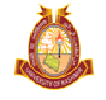 	 ______________________________________________________________________________                                                                                                                            F(notice-law-exam-backlogs)ku/20								       Dated:16-07-2020				                                                                                      NOTICEThis is for the information of all the students who are having backlog  papers and have submitted their examination forms of the following semesters are informed that their online examination/assessment shall be purely provisional subject to fulfillment of eligibility criteria  etc.BALL.B Ist -10th  semesters (2010-2013)BA.LL.B Ist,3rd,5th, 6th,9th semestersBA.LL.B 9th and 10th Semesters (supplementary examinations)LL.B Ist,2nd and 5th semestersLL.B 2nd  and 3rd  semesters (for batch 2017)          -sd-						          Dr. Mohammad Yasin Wani 						(Course Coordinator for LL.B  and BA.LL.B)